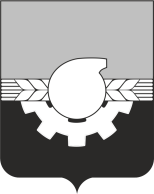 АДМИНИСТРАЦИЯ ГОРОДА КЕМЕРОВОПОСТАНОВЛЕНИЕот 07.11.2023 № 3538О признании утратившими силу отдельных правовых актов администрации города Кемерово	Руководствуясь статьей 45 Устава города Кемерово1. Признать утратившими силу:1.1. Постановление администрации города Кемерово от 28.01.2021 № 158 «О сносе самовольной постройки»; 1.2. Постановление администрации города Кемерово от 14.02.2023 № 435 «О сносе самовольных построек»;1.3. Постановление администрации города Кемерово от 08.08.2022 № 2209 «О сносе самовольной постройки»; 1.4. Постановление администрации города Кемерово от 05.09.2022 № 2530 «О сносе самовольных построек»; 1.5. Постановление администрации города Кемерово от 10.04.2023 № 1116 «О сносе самовольной постройки»;1.6. Постановление администрации города Кемерово от 13.06.2023 № 1868 «О внесении изменений в постановление администрации города Кемерово                от 14.02.2023 № 435 «О сносе самовольных построек».2. Комитету по работе со средствами массовой информации администрации города Кемерово обеспечить официальное опубликование настоящего постановления и разместить настоящее постановление на официальном сайте администрации города Кемерово 
в информационно-телекоммуникационной сети «Интернет».3. Контроль за исполнением настоящего постановления возложить 
на первого заместителя Главы города Мельника В.П.Глава города                                                                                         Д.В. Анисимов